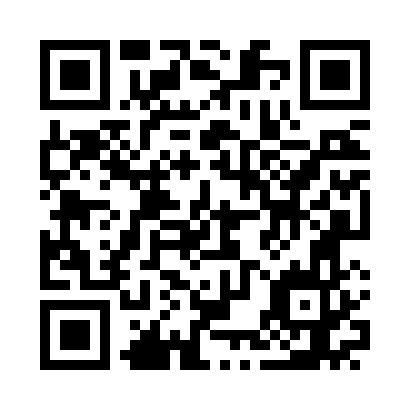 Ramadan times for Alica, ItalyMon 11 Mar 2024 - Wed 10 Apr 2024High Latitude Method: Angle Based RulePrayer Calculation Method: Muslim World LeagueAsar Calculation Method: HanafiPrayer times provided by https://www.salahtimes.comDateDayFajrSuhurSunriseDhuhrAsrIftarMaghribIsha11Mon5:015:016:3612:274:316:196:197:4912Tue4:594:596:3412:274:326:206:207:5013Wed4:574:576:3212:264:336:216:217:5114Thu4:554:556:3112:264:346:236:237:5315Fri4:534:536:2912:264:356:246:247:5416Sat4:514:516:2712:264:366:256:257:5517Sun4:494:496:2512:254:376:266:267:5718Mon4:474:476:2312:254:386:276:277:5819Tue4:454:456:2212:254:396:296:297:5920Wed4:434:436:2012:244:406:306:308:0121Thu4:414:416:1812:244:416:316:318:0222Fri4:394:396:1612:244:426:326:328:0323Sat4:374:376:1412:244:426:336:338:0524Sun4:354:356:1312:234:436:356:358:0625Mon4:334:336:1112:234:446:366:368:0726Tue4:314:316:0912:234:456:376:378:0927Wed4:294:296:0712:224:466:386:388:1028Thu4:274:276:0512:224:476:396:398:1229Fri4:254:256:0412:224:486:416:418:1330Sat4:234:236:0212:214:496:426:428:1531Sun5:215:217:001:215:497:437:439:161Mon5:195:196:581:215:507:447:449:172Tue5:175:176:561:215:517:457:459:193Wed5:155:156:551:205:527:477:479:204Thu5:135:136:531:205:537:487:489:225Fri5:115:116:511:205:547:497:499:236Sat5:095:096:491:195:547:507:509:257Sun5:075:076:481:195:557:517:519:268Mon5:045:046:461:195:567:537:539:289Tue5:025:026:441:195:577:547:549:2910Wed5:005:006:421:185:587:557:559:31